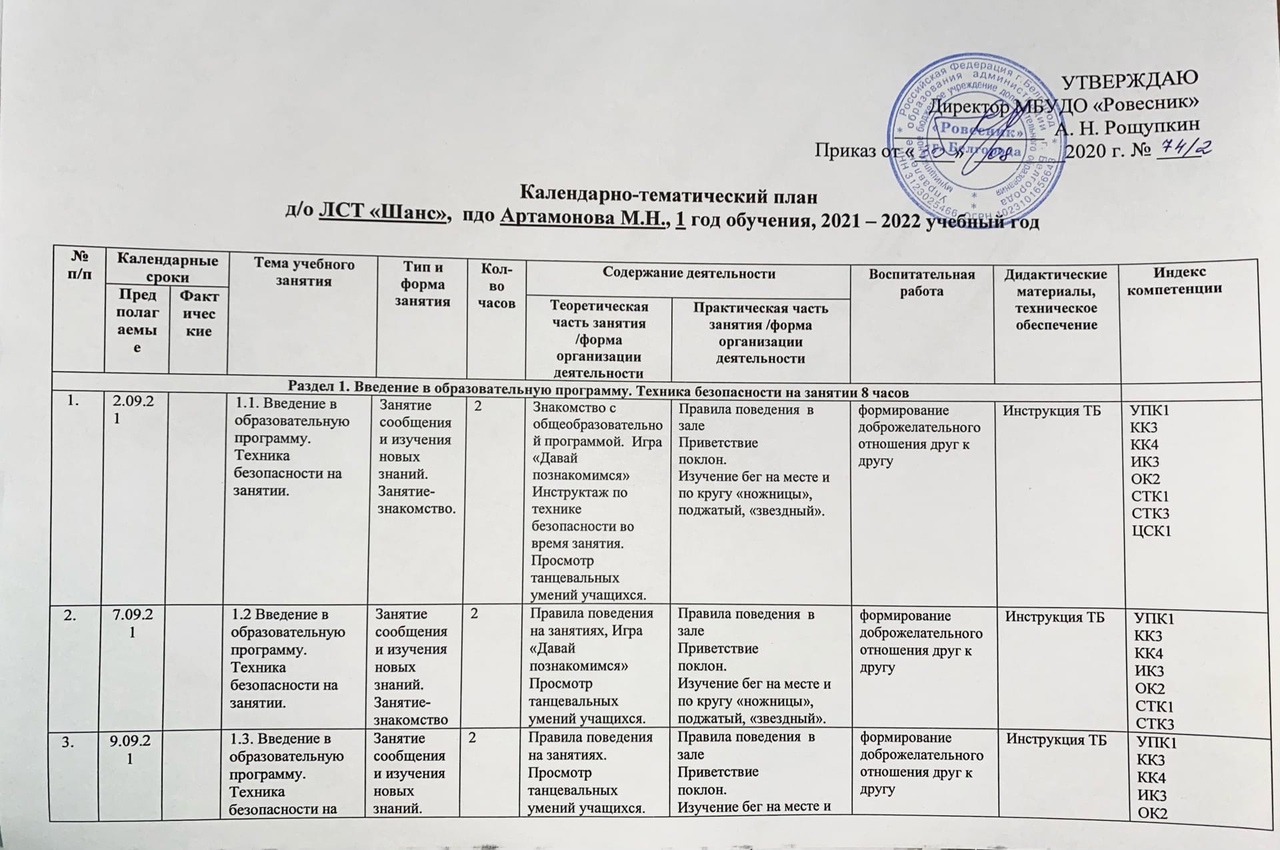 УТВЕРЖДАЮДиректор МБУДО «Ровесник»_______________  А. Н. РощупкинПриказ от «30» августа 2021 г. № 74/2Календарно-тематический план д/о ЛСТ «Шанс»,  пдо Артамонова М.Н., 1 год обучения (Гр.№1), 2021 – 2022 учебный год№п/пКалендарныесрокиКалендарныесрокиКалендарныесрокиКалендарныесрокиТема учебного занятияТема учебного занятияТема учебного занятияТема учебного занятияТип и формазанятия Кол-во часовКол-во часовСодержание деятельностиСодержание деятельностиСодержание деятельностиВоспитательная работаДидактические материалы,техническое обеспечение	Индекс компетенции	Индекс компетенции№п/пПредполагаемыеПредполагаемыеФактическиеФактическиеТема учебного занятияТема учебного занятияТема учебного занятияТема учебного занятияТип и формазанятия Кол-во часовКол-во часовТеоретическая часть занятия /форма организации деятельностиТеоретическая часть занятия /форма организации деятельностиПрактическая часть занятия /форма организации деятельностиВоспитательная работаДидактические материалы,техническое обеспечение	Индекс компетенции	Индекс компетенцииРаздел 1. Введение в образовательную программу. Техника безопасности на занятии 8 часовРаздел 1. Введение в образовательную программу. Техника безопасности на занятии 8 часовРаздел 1. Введение в образовательную программу. Техника безопасности на занятии 8 часовРаздел 1. Введение в образовательную программу. Техника безопасности на занятии 8 часовРаздел 1. Введение в образовательную программу. Техника безопасности на занятии 8 часовРаздел 1. Введение в образовательную программу. Техника безопасности на занятии 8 часовРаздел 1. Введение в образовательную программу. Техника безопасности на занятии 8 часовРаздел 1. Введение в образовательную программу. Техника безопасности на занятии 8 часовРаздел 1. Введение в образовательную программу. Техника безопасности на занятии 8 часовРаздел 1. Введение в образовательную программу. Техника безопасности на занятии 8 часовРаздел 1. Введение в образовательную программу. Техника безопасности на занятии 8 часовРаздел 1. Введение в образовательную программу. Техника безопасности на занятии 8 часовРаздел 1. Введение в образовательную программу. Техника безопасности на занятии 8 часовРаздел 1. Введение в образовательную программу. Техника безопасности на занятии 8 часовРаздел 1. Введение в образовательную программу. Техника безопасности на занятии 8 часовРаздел 1. Введение в образовательную программу. Техника безопасности на занятии 8 часовРаздел 1. Введение в образовательную программу. Техника безопасности на занятии 8 часов2.09.212.09.211.1. Введение в образовательную программу.  Техника безопасности на занятии.1.1. Введение в образовательную программу.  Техника безопасности на занятии.1.1. Введение в образовательную программу.  Техника безопасности на занятии.Занятие сообщения и изучения новых знаний.Занятие-знакомство.Занятие сообщения и изучения новых знаний.Занятие-знакомство.22Знакомство с общеобразовательной программой.  Игра «Давай познакомимся» Инструктаж по технике безопасности во время занятия. Просмотр танцевальных умений учащихся.Знакомство с общеобразовательной программой.  Игра «Давай познакомимся» Инструктаж по технике безопасности во время занятия. Просмотр танцевальных умений учащихся.Правила поведения  в  залеПриветствиепоклон.Изучение бег на месте и по кругу «ножницы», поджатый, «звездный».формирование доброжелательного отношения друг к другуИнструкция ТБУПК1КК3КК4ИК3ОК2СТК1СТК3ЦСК1УПК1КК3КК4ИК3ОК2СТК1СТК3ЦСК17.09.217.09.211.2 Введение в образовательную программу.  Техника безопасности на занятии.1.2 Введение в образовательную программу.  Техника безопасности на занятии.1.2 Введение в образовательную программу.  Техника безопасности на занятии.Занятие сообщения и изучения новых знаний.Занятие-знакомствоЗанятие сообщения и изучения новых знаний.Занятие-знакомство22Правила поведения на занятиях, Игра «Давай познакомимся» Просмотр танцевальных умений учащихся.Правила поведения на занятиях, Игра «Давай познакомимся» Просмотр танцевальных умений учащихся.Правила поведения  в  залеПриветствиепоклон.Изучение бег на месте и по кругу «ножницы», поджатый, «звездный».формирование доброжелательного отношения друг к другуИнструкция ТБУПК1КК3КК4ИК3ОК2СТК1СТК3УПК1КК3КК4ИК3ОК2СТК1СТК39.09.219.09.211.3. Введение в образовательную программу.  Техника безопасности на занятии.1.3. Введение в образовательную программу.  Техника безопасности на занятии.1.3. Введение в образовательную программу.  Техника безопасности на занятии.Занятие сообщения и изучения новых знаний.Занятие-знакомствоЗанятие сообщения и изучения новых знаний.Занятие-знакомство22Правила поведения на занятиях. Просмотр танцевальных умений учащихся.Правила поведения на занятиях. Просмотр танцевальных умений учащихся.Правила поведения  в  залеПриветствиепоклон.Изучение бег на месте и по кругу «ножницы», поджатый, «звездный».формирование доброжелательного отношения друг к другуИнструкция ТБУПК1КК3КК4ИК3ОК2СТК1СТК3ЦСК1УПК1КК3КК4ИК3ОК2СТК1СТК3ЦСК114.09.2114.09.211.4. Введение в образовательную программу.  Техника безопасности на занятии.1.4. Введение в образовательную программу.  Техника безопасности на занятии.1.4. Введение в образовательную программу.  Техника безопасности на занятии.Занятие сообщения и изучения новых знаний.Занятие-знакомствоЗанятие сообщения и изучения новых знаний.Занятие-знакомство22Правила поведения на занятиях. Тестирование. Правила поведения на занятиях. Тестирование. Правила поведения  в  залеПриветствиепоклон.Изучение бег на месте и по кругу «ножницы», поджатый, «звездный».формирование доброжелательного отношения друг к другуИнструкция ТБУПК1КК3КК4ИК3ОК2СТК1УПК1КК3КК4ИК3ОК2СТК1Раздел 2.  Теория хореографического искусства. 4 часаРаздел 2.  Теория хореографического искусства. 4 часаРаздел 2.  Теория хореографического искусства. 4 часаРаздел 2.  Теория хореографического искусства. 4 часаРаздел 2.  Теория хореографического искусства. 4 часаРаздел 2.  Теория хореографического искусства. 4 часаРаздел 2.  Теория хореографического искусства. 4 часаРаздел 2.  Теория хореографического искусства. 4 часаРаздел 2.  Теория хореографического искусства. 4 часаРаздел 2.  Теория хореографического искусства. 4 часаРаздел 2.  Теория хореографического искусства. 4 часаРаздел 2.  Теория хореографического искусства. 4 часаРаздел 2.  Теория хореографического искусства. 4 часаРаздел 2.  Теория хореографического искусства. 4 часаРаздел 2.  Теория хореографического искусства. 4 часаРаздел 2.  Теория хореографического искусства. 4 часаРаздел 2.  Теория хореографического искусства. 4 часа16.09.212.1Беседы. Знакомство с искусством танца.2.1Беседы. Знакомство с искусством танца.Занятие сообщения новых знаний.Занятие - дискуссия.Занятие сообщения новых знаний.Занятие - дискуссия.22Знакомство учащихся с новыми веяниями в хореографическом искусстве. Беседы о выдающихся балетмейстеров нашего времени.Знакомство учащихся с новыми веяниями в хореографическом искусстве. Беседы о выдающихся балетмейстеров нашего времени.Просмотр отрывков образцовых коллективов и ансамблей  России. Беседа.формирование доброжелательного отношения друг к другуПКУПК1УПК3КК1ИК1ОК1СТК1СТК3УПК1УПК3КК1ИК1ОК1СТК1СТК321.09.212.2Беседы. Знакомство с искусством танца.2.2Беседы. Знакомство с искусством танца.Занятие сообщения новых знаний.Занятие - дискуссия.Занятие сообщения новых знаний.Занятие - дискуссия.22Знакомство учащихся с новыми веяниями в хореографическом искусстве. Беседы о выдающихся балетмейстеров нашего времени.Знакомство учащихся с новыми веяниями в хореографическом искусстве. Беседы о выдающихся балетмейстеров нашего времени.Просмотр отрывков образцовых коллективов и ансамблей  России. Беседа.формирование доброжелательного отношения друг к другуПКУПК1УПК3КК1ИК1ОК1СТК1СТК3УПК1УПК3КК1ИК1ОК1СТК1СТК3Раздел 3. Разминочные упражнения. 18 часовРаздел 3. Разминочные упражнения. 18 часовРаздел 3. Разминочные упражнения. 18 часовРаздел 3. Разминочные упражнения. 18 часовРаздел 3. Разминочные упражнения. 18 часовРаздел 3. Разминочные упражнения. 18 часовРаздел 3. Разминочные упражнения. 18 часовРаздел 3. Разминочные упражнения. 18 часовРаздел 3. Разминочные упражнения. 18 часовРаздел 3. Разминочные упражнения. 18 часовРаздел 3. Разминочные упражнения. 18 часовРаздел 3. Разминочные упражнения. 18 часовРаздел 3. Разминочные упражнения. 18 часовРаздел 3. Разминочные упражнения. 18 часовРаздел 3. Разминочные упражнения. 18 часовРаздел 3. Разминочные упражнения. 18 часовРаздел 3. Разминочные упражнения. 18 часов23.092123.09213.1 Бег по кругу. на месте. 3.1 Бег по кругу. на месте. 3.1 Бег по кругу. на месте.  Занятие формирования умений и навыков.Занятие - тренировка. Занятие формирования умений и навыков.Занятие - тренировка.22Знакомство учащихся с основными разминочными    упражнениями. Изучение методики исполнения.Знакомство учащихся с основными разминочными    упражнениями. Изучение методики исполнения.Приветствиепоклон.Изучение бег на месте и по кругу «ножницы», поджатый, «звездный». Растяжка.выработка привычки к самостоятельным занятиям физическими упражнениями и к избранному виду искусства в свободное время;Музыкальный центр, дискиУПК1УПК3КК1ИК1ОК1СТК1СТК3УПК1УПК3КК1ИК1ОК1СТК1СТК328.09.2128.09.213.2. 1. Упражнение на середине зала. 3.2. 1. Упражнение на середине зала. 3.2. 1. Упражнение на середине зала. Занятие формирования умений и навыков.Занятие - тренировкаЗанятие формирования умений и навыков.Занятие - тренировка22Знакомство учащихся с основными разминочными    упражнениями. Изучение методики исполнения.Знакомство учащихся с основными разминочными    упражнениями. Изучение методики исполнения.Приветствиепоклон.Изучение упражнений  на середине зала:  Поджатый,  группировка, сумо на реливе, складочка. Растяжка.выработка привычки к самостоятельным занятиям физическими упражнениями и к избранному виду искусства в свободное время;Музыкальный центр, дискиУПК1УПК3КК1ИК1ОК1СТК1СТК3УПК1УПК3КК1ИК1ОК1СТК1СТК330.09.2130.09.213.2. 2. Упражнение на середине зала. 3.2. 2. Упражнение на середине зала. 3.2. 2. Упражнение на середине зала. Занятие формирования умений и навыков.Занятие - тренировкаЗанятие формирования умений и навыков.Занятие - тренировка22Знакомство учащихся с основными разминочными    упражнениями. Изучение методики исполнения.Знакомство учащихся с основными разминочными    упражнениями. Изучение методики исполнения.Приветствиепоклон.Изучение упражнений на середине зала:   ходьба и прыжки из стороны в сторону «единичка», «крабик»,батманы, «пистолетик».Растяжкавыработка привычки к самостоятельным занятиям физическими упражнениями и к избранному виду искусства в свободное времяМузыкальный центр, дискиУПК1УПК3КК1ИК1ОК1СТК1СТК3УПК1УПК3КК1ИК1ОК1СТК1СТК35.10.215.10.213.3.1. Прыжковые комбинации: со сгибанием коленей, на месте. 3.3.1. Прыжковые комбинации: со сгибанием коленей, на месте. 3.3.1. Прыжковые комбинации: со сгибанием коленей, на месте. Занятие формирования умений и навыков.Занятие - тренировкаЗанятие формирования умений и навыков.Занятие - тренировка22Знакомство учащихся с основными разминочными    упражнениями. Изучение методики исполнения.Знакомство учащихся с основными разминочными    упражнениями. Изучение методики исполнения.Приветствие поклон.Изучение упражнений:прыжковые комбинации: со сгибанием коленей, на месте. Группировка, на одной ноге прыжок с разгибанием и сгибанием  ноги. Растяжка.выработка привычки к самостоятельным занятиям физическими упражнениями и к избранному виду искусства в свободное времяМузыкальный центр, дискиУПК1УПК3КК1ИК1ОК1СТК1СТК3УПК1УПК3КК1ИК1ОК1СТК1СТК37.10.217.10.213.3.2.  Прыжковые комбинации: со сгибанием коленей, на месте. 3.3.2.  Прыжковые комбинации: со сгибанием коленей, на месте. 3.3.2.  Прыжковые комбинации: со сгибанием коленей, на месте. Занятие формирования умений и навыков.Занятие - тренировкаЗанятие формирования умений и навыков.Занятие - тренировка22Знакомство учащихся с основными разминочными    упражнениями. Изучение методики исполнения.Знакомство учащихся с основными разминочными    упражнениями. Изучение методики исполнения.Приветствие поклон.Изучение упражнений:прыжковые комбинации: со сгибанием коленей, на месте. «Лягушечка», «козлик».Растяжка.выработка привычки к самостоятельным занятиям физическими упражнениями и к избранному виду искусства в свободное времяМузыкальный центр, дискиУПК1УПК3КК1ИК1ОК1СТК1СТК3УПК1УПК3КК1ИК1ОК1СТК1СТК312.10.2112.10.213.4.1. Прыжковые комбинации: с вытянутыми коленями 3.4.1. Прыжковые комбинации: с вытянутыми коленями 3.4.1. Прыжковые комбинации: с вытянутыми коленями Занятие формирования умений и навыков.Занятие - тренировкаЗанятие формирования умений и навыков.Занятие - тренировка22Знакомство учащихся с основными разминочными    упражнениями. Изучение методики исполнения.Знакомство учащихся с основными разминочными    упражнениями. Изучение методики исполнения.Приветствие поклон.Изучение упражнений:прыжковые комбинации: с вытянутыми коленями спереди и сзади. Гранд жете вперед и  в сторону. Растяжка.выработка привычки к самостоятельным занятиям физическими упражнениями и к избранному виду искусства в свободное времяМузыкальный центр, дискиУПК1УПК3КК1ИК1ОК1СТК1СТК3УПК1УПК3КК1ИК1ОК1СТК1СТК314.10.2114.10.213.4. 2. Прыжковые комбинации: с вытянутыми коленями 3.4. 2. Прыжковые комбинации: с вытянутыми коленями 3.4. 2. Прыжковые комбинации: с вытянутыми коленями Занятие формирования умений и навыков.Занятие - тренировкаЗанятие формирования умений и навыков.Занятие - тренировка22Знакомство учащихся с основными разминочными    упражнениями. Изучение методики исполнения.Знакомство учащихся с основными разминочными    упражнениями. Изучение методики исполнения.Приветствие поклон.Изучение упражнений:прыжковые комбинации: с вытянутыми коленями спереди и сзади. Гранд жете вперед и  в сторону. Растяжка.выработка привычки к самостоятельным занятиям физическими упражнениями и к избранному виду искусства в свободное времяМузыкальный центр, дискиУПК1УПК3КК1ИК1ОК1СТК1СТК3УПК1УПК3КК1ИК1ОК1СТК1СТК319.10.2119.10.213.5. 1. Подскоки в продвижении по диагонали, подскоки на месте. 3.5. 1. Подскоки в продвижении по диагонали, подскоки на месте. 3.5. 1. Подскоки в продвижении по диагонали, подскоки на месте. Занятие формирования умений и навыков.Занятие - тренировкаЗанятие формирования умений и навыков.Занятие - тренировка22Знакомство учащихся с основными разминочными    упражнениями. Изучение методики исполнения.Знакомство учащихся с основными разминочными    упражнениями. Изучение методики исполнения.Приветствие поклон.Изучение подскоков в продвижении по диагонали, подскоки на месте. Прыжок  ноги вместе, прыжок в повороте, «бедуинский».Растяжка. Просмотр, анализ выполненных заданий.выработка привычки к самостоятельным занятиям физическими упражнениями и к избранному виду искусства в свободное времяМузыкальный центр, дискиУПК1УПК3КК1ИК1ОК1СТК1СТК3УПК1УПК3КК1ИК1ОК1СТК1СТК321.10.2121.10.213.5.2.  Подскоки в продвижении по диагонали, подскоки на месте. 3.5.2.  Подскоки в продвижении по диагонали, подскоки на месте. 3.5.2.  Подскоки в продвижении по диагонали, подскоки на месте. Занятие формирования умений и навыков.Занятие - тренировкаЗанятие формирования умений и навыков.Занятие - тренировка22Знакомство учащихся с основными разминочными    упражнениями. Изучение методики исполнения.Знакомство учащихся с основными разминочными    упражнениями. Изучение методики исполнения.Прыжок  ноги вместе, прыжок в повороте, «бедуинский».Растяжка. Просмотр, анализ выполненных заданий.выработка привычки к самостоятельным занятиям физическими упражнениями и к избранному виду искусства в свободное времяМузыкальный центр, дискиУПК1УПК3КК1ИК1ОК1СТК1СТК3УПК1УПК3КК1ИК1ОК1СТК1СТК3Раздел 4. Партерная гимнастика. 12 часовРаздел 4. Партерная гимнастика. 12 часовРаздел 4. Партерная гимнастика. 12 часовРаздел 4. Партерная гимнастика. 12 часовРаздел 4. Партерная гимнастика. 12 часовРаздел 4. Партерная гимнастика. 12 часовРаздел 4. Партерная гимнастика. 12 часовРаздел 4. Партерная гимнастика. 12 часовРаздел 4. Партерная гимнастика. 12 часовРаздел 4. Партерная гимнастика. 12 часовРаздел 4. Партерная гимнастика. 12 часовРаздел 4. Партерная гимнастика. 12 часовРаздел 4. Партерная гимнастика. 12 часовРаздел 4. Партерная гимнастика. 12 часовРаздел 4. Партерная гимнастика. 12 часовРаздел 4. Партерная гимнастика. 12 часовРаздел 4. Партерная гимнастика. 12 часов26.10.2126.10.2126.10.214.1. Растяжка спины. 4.1. Растяжка спины. 4.1. Растяжка спины. Занятие формирования умений и навыков.Форма: Занятие - тренировка.Занятие формирования умений и навыков.Форма: Занятие - тренировка.22Знакомство учащихся с партерной гимнастикой. Изучение методики исполнения.Знакомство учащихся с партерной гимнастикой. Изучение методики исполнения.Приветствие поклон.Изучение упражнений: «лодочка», «мостик», «качалка», «скрутка».Растяжка.выработка привычки к самостоятельным занятиям физическими упражнениями и к избранному виду искусства в свободное времяМузыкальный центр, дискиУПК1УПК3КК1ИК1ОК1СТК1СТК3УПК1УПК3КК1ИК1ОК1СТК1СТК328.10.2128.10.2128.10.214.2. Растяжка ног.4.2. Растяжка ног.4.2. Растяжка ног.Занятие формирования умений и навыков.Форма: Занятие - тренировка.Занятие формирования умений и навыков.Форма: Занятие - тренировка.22Знакомство учащихся с партерной гимнастикой. Изучение методики исполнения.Знакомство учащихся с партерной гимнастикой. Изучение методики исполнения.Приветствие поклон.Изучение упражнений: «шпагатов» — прямых и боковых. «бабочка»,  «лягушка».Растяжка.выработка привычки к самостоятельным занятиям физическими упражнениями и к избранному виду искусства в свободное времяМузыкальный центр, дискиУПК1УПК3КК1ИК1ОК1СТК1СТК3УПК1УПК3КК1ИК1ОК1СТК1СТК32.11.212.11.212.11.214.2.1.  Растяжка ног.4.2.1.  Растяжка ног.4.2.1.  Растяжка ног.Занятие формирования умений и навыков.Форма: Занятие - тренировка.Занятие формирования умений и навыков.Форма: Занятие - тренировка.22Знакомство учащихся с партерной гимнастикой. Изучение методики исполнения.Знакомство учащихся с партерной гимнастикой. Изучение методики исполнения.Приветствие поклон.Изучение упражнений: «шпагатов» — прямых и боковых. «флажки в сторону  вперед», «маятник».Растяжка.выработка привычки к самостоятельным занятиям физическими упражнениями и к избранному виду искусства в свободное времяМузыкальный центр, дискиУПК1УПК3КК1ИК1ОК1СТК1СТК3УПК1УПК3КК1ИК1ОК1СТК1СТК39.11.219.11.219.11.214.3. Упражнения на координацию.4.3. Упражнения на координацию.4.3. Упражнения на координацию.Занятие формирования умений и навыков.Форма: Занятие - тренировкаЗанятие формирования умений и навыков.Форма: Занятие - тренировка22Знакомство учащихся с координацией в пространстве.Знакомство учащихся с координацией в пространстве.Приветствие поклон.Изучение движений: на развитие координации. «цапля» на одной  ноге, «стаканчик»Растяжка.выработка привычки к самостоятельным занятиям физическими упражнениями и к избранному виду искусства в свободное времяМузыкальный центр, дискиУПК1УПК3КК1ИК1ОК1СТК1СТК3УПК1УПК3КК1ИК1ОК1СТК1СТК311.11.2111.11.2111.11.214.4.. Упражнения для развития пресса.4.4.. Упражнения для развития пресса.4.4.. Упражнения для развития пресса.Занятие формирования умений и навыков.Форма: Занятие - тренировкаЗанятие формирования умений и навыков.Форма: Занятие - тренировка22Знакомство учащихся с партерной гимнастикой. Изучение методики исполнения.Знакомство учащихся с партерной гимнастикой. Изучение методики исполнения.Приветствие поклон.Изучение движений: на развитие пресса. «берёзка», «ножницы», подъем  ног   вверх  и  вниз  прямые,  «велосипед», диагональная подкачка.Растяжка.выработка привычки к самостоятельным занятиям физическими упражнениями и к избранному виду искусства в свободное времяМузыкальный центр, дискиУПК1УПК3КК1ИК1ОК1СТК1СТК3УПК1УПК3КК1ИК1ОК1СТК1СТК316.11.2116.11.2116.11.214.5. Упражнения для выворотности ног. 4.5. Упражнения для выворотности ног. 4.5. Упражнения для выворотности ног. Занятие формирования умений и навыков.Форма: Занятие - тренировкаЗанятие формирования умений и навыков.Форма: Занятие - тренировка22Знакомство учащихся с партерной гимнастикой. Изучение методики исполнения.Знакомство учащихся с партерной гимнастикой. Изучение методики исполнения.Изучение движений: («лягушка» на спине; сидя; на животе). «складочка».Показ пройденных комбинаций.выработка привычки к самостоятельным занятиям физическими упражнениями и к избранному виду искусства в свободное времяМузыкальный центр, дискиУПК1УПК3КК1ИК1ОК1СТК1СТК3УПК1УПК3КК1ИК1ОК1СТК1СТК3Раздел 5. Основы классического танца.  20 часовРаздел 5. Основы классического танца.  20 часовРаздел 5. Основы классического танца.  20 часовРаздел 5. Основы классического танца.  20 часовРаздел 5. Основы классического танца.  20 часовРаздел 5. Основы классического танца.  20 часовРаздел 5. Основы классического танца.  20 часовРаздел 5. Основы классического танца.  20 часовРаздел 5. Основы классического танца.  20 часовРаздел 5. Основы классического танца.  20 часовРаздел 5. Основы классического танца.  20 часовРаздел 5. Основы классического танца.  20 часовРаздел 5. Основы классического танца.  20 часовРаздел 5. Основы классического танца.  20 часовРаздел 5. Основы классического танца.  20 часовРаздел 5. Основы классического танца.  20 часовРаздел 5. Основы классического танца.  20 часов18.11.2118.11.2118.11.215.1. 1.Упражнения у станка. 5.1. 1.Упражнения у станка. 5.1. 1.Упражнения у станка. Занятие применения знаний, умений, навыков.  Форма: Занятие - тренировка.Занятие применения знаний, умений, навыков.  Форма: Занятие - тренировка.22Знакомство учащихся с основными элементами классического танца. Изучение методики исполнения.Знакомство учащихся с основными элементами классического танца. Изучение методики исполнения.Приветствие поклон.Изучение: Постановка корпуса возле станка, повороты головы. Растяжка.Дисциплинированность, требовательность к себеМузыкальный центр, дискиУПК1УПК3КК1ИК1ОК1СТК1СТК3УПК1УПК3КК1ИК1ОК1СТК1СТК323.11.2123.11.2123.11.215.1.2 . Упражнения у станка. 5.1.2 . Упражнения у станка. 5.1.2 . Упражнения у станка. Занятие применения знаний, умений, навыков.  Форма: Занятие - тренировка.Занятие применения знаний, умений, навыков.  Форма: Занятие - тренировка.22Знакомство учащихся с основными элементами классического танца. Изучение методики исполнения.Знакомство учащихся с основными элементами классического танца. Изучение методики исполнения.Приветствие поклон.Изучение: Постановка корпуса возле станка, повороты головы. Растяжка.Дисциплинированность, требовательность к себеМузыкальный центр, дискиУПК1УПК3КК1ИК1ОК1СТК1СТК3УПК1УПК3КК1ИК1ОК1СТК1СТК325.11.2125.11.2125.11.215.2.  Наклоны корпуса «пордебра», растяжка у станка5.2.  Наклоны корпуса «пордебра», растяжка у станка5.2.  Наклоны корпуса «пордебра», растяжка у станкаЗанятие применения знаний, умений, навыков.  Занятие - тренировка.Занятие применения знаний, умений, навыков.  Занятие - тренировка.22Знакомство учащихся с основными элементами классического танца. Изучение методики исполнения.Знакомство учащихся с основными элементами классического танца. Изучение методики исполнения.Приветствие поклон.Изучение: Постановка корпуса возле станка, перегибы корпуса. Растяжка.Дисциплинированность, требовательность к себеМузыкальный центр, дискиУПК1УПК3КК1ИК1ОК1СТК1СТК3УПК1УПК3КК1ИК1ОК1СТК1СТК330.11.2130.11.2130.11.215.3.  Постановка рук в подготовительном положении. 5.3.  Постановка рук в подготовительном положении. 5.3.  Постановка рук в подготовительном положении. Занятие применения знаний, умений, навыков.  Форма: Занятие - тренировка.Занятие применения знаний, умений, навыков.  Форма: Занятие - тренировка.22Знакомство учащихся с основными элементами классического танца. Изучение методики исполнения.Знакомство учащихся с основными элементами классического танца. Изучение методики исполнения.Приветствие поклон.Изучение: подготовительное положение рук.  Препорасьон. Растяжка.Воспитание дружбы и взаимопомощи в танцевальном коллективеПособия по хореографии, флешка, диски, муз.центрУПК1УПК3КК1ИК1ОК1СТК1СТК3УПК1УПК3КК1ИК1ОК1СТК1СТК32.12.212.12.212.12.215.4.  Постановка рук  по 1-й, 2-й и 3-й позиции5.4.  Постановка рук  по 1-й, 2-й и 3-й позиции5.4.  Постановка рук  по 1-й, 2-й и 3-й позицииЗанятие применения знаний, умений, навыков.  Форма: Занятие - тренировкаЗанятие применения знаний, умений, навыков.  Форма: Занятие - тренировка22Знакомство учащихся с основными элементами классического танца. Изучение методики исполнения.Знакомство учащихся с основными элементами классического танца. Изучение методики исполнения.Приветствие поклон.Изучение: 1-й позиции рук в классическом танце. Плие, батман тандю, жете, пике,  адажио.Растяжка.Воспитание дружбы и взаимопомощи в танцевальном коллективеПособия по хореографии, флешка, диски, муз.центрУПК1УПК3КК1ИК1ОК1СТК1СТК3УПК1УПК3КК1ИК1ОК1СТК1СТК37.12.217.12.217.12.215.5.  1-я, 2-я, 5-я позиции ног5.5.  1-я, 2-я, 5-я позиции ног5.5.  1-я, 2-я, 5-я позиции ногЗанятие применения знаний, умений, навыков.  Форма: Занятие - тренировкаЗанятие применения знаний, умений, навыков.  Форма: Занятие - тренировка22Знакомство учащихся с основными элементами классического танца. Изучение методики исполнения.Знакомство учащихся с основными элементами классического танца. Изучение методики исполнения.Приветствие поклон.Изучение:1, 2,5 позиции ног  в классическом танце. Плие, батман тандю, жете, пике,  адажио, арабеск.РастяжкаВоспитание дружбы и взаимопомощи в танцевальном коллективеПособия по хореографии, флешка, диски, муз.центрУПК1УПК3КК1ИК1ОК1СТК1СТК3УПК1УПК3КК1ИК1ОК1СТК1СТК39.12.219.12.219.12.215.6.1.  Изучение деми плие по 1-й и 2-й позиции ног5.6.1.  Изучение деми плие по 1-й и 2-й позиции ног5.6.1.  Изучение деми плие по 1-й и 2-й позиции ногЗанятие применения знаний, умений, навыков.  Форма: Занятие - тренировкаЗанятие применения знаний, умений, навыков.  Форма: Занятие - тренировка22Знакомство учащихся с основными элементами классического танца. Изучение методики исполнения.Знакомство учащихся с основными элементами классического танца. Изучение методики исполнения.Приветствие поклон.Изучение:  Плие, батман тандю, жете, реливелянд, фондю.Растяжка.Дисциплинированность, требовательность к себеМузыкальный центр, дискиУПК1УПК3КК1ИК1ОК1СТК1СТК3УПК1УПК3КК1ИК1ОК1СТК1СТК314.12.2114.12.2114.12.215.6.2.  Изучение деми плие по 1-й и 2-й позиции ног5.6.2.  Изучение деми плие по 1-й и 2-й позиции ног5.6.2.  Изучение деми плие по 1-й и 2-й позиции ногЗанятие применения знаний, умений, навыков.  Форма: Занятие - тренировкаЗанятие применения знаний, умений, навыков.  Форма: Занятие - тренировка22Знакомство учащихся с основными элементами классического танца. Изучение методики исполнения.Знакомство учащихся с основными элементами классического танца. Изучение методики исполнения.Приветствие поклон.Изучение:  Плие, батман тандю, жете, реливелянд, фондю.Растяжка.Дисциплинированность, требовательность к себеМузыкальный центр, дискиУПК1УПК3КК1ИК1ОК1СТК1СТК3УПК1УПК3КК1ИК1ОК1СТК1СТК316.12.2116.12.2116.12.215.7.  Изучение батман тандю вперёд и в сторону по 1-й и 2-й позиции ног5.7.  Изучение батман тандю вперёд и в сторону по 1-й и 2-й позиции ног5.7.  Изучение батман тандю вперёд и в сторону по 1-й и 2-й позиции ногЗанятие применения знаний, умений, навыков.  Форма: Занятие - тренировкаЗанятие применения знаний, умений, навыков.  Форма: Занятие - тренировка22Знакомство учащихся с основными элементами классического танца. Изучение методики исполнения.Знакомство учащихся с основными элементами классического танца. Изучение методики исполнения.Приветствие поклон.Изучение: 1-й и 2-й  позиции ног в классическом танце. Плие, батман тандю, жете, фондю.Растяжка.Воспитание дружбы и взаимопомощи в танцевальном коллективеПособия по хореографии, флешка, диски, муз.центрУПК1УПК3КК1ИК1ОК1СТК1СТК3УПК1УПК3КК1ИК1ОК1СТК1СТК321.12.2121.12.2121.12.215.8.  Изучение реливе по 1и  2 позиции ног (подъём на полупальцах)5.8.  Изучение реливе по 1и  2 позиции ног (подъём на полупальцах)5.8.  Изучение реливе по 1и  2 позиции ног (подъём на полупальцах)Занятие применения знаний, умений, навыков.  Форма: Занятие - тренировкаЗанятие применения знаний, умений, навыков.  Форма: Занятие - тренировка22Знакомство учащихся с основными элементами классического танца. Изучение методики исполнения.Знакомство учащихся с основными элементами классического танца. Изучение методики исполнения.Показ пройденных комбинаций. Дисциплинированность, требовательность к себеМузыкальный центр, дискиУПК1УПК3КК1ИК1ОК1СТК1СТК3УПК1УПК3КК1ИК1ОК1СТК1СТК3Радел 6. Танцевальная импровизация. 8 часов	Радел 6. Танцевальная импровизация. 8 часов	Радел 6. Танцевальная импровизация. 8 часов	Радел 6. Танцевальная импровизация. 8 часов	Радел 6. Танцевальная импровизация. 8 часов	Радел 6. Танцевальная импровизация. 8 часов	Радел 6. Танцевальная импровизация. 8 часов	Радел 6. Танцевальная импровизация. 8 часов	Радел 6. Танцевальная импровизация. 8 часов	Радел 6. Танцевальная импровизация. 8 часов	Радел 6. Танцевальная импровизация. 8 часов	Радел 6. Танцевальная импровизация. 8 часов	Радел 6. Танцевальная импровизация. 8 часов	Радел 6. Танцевальная импровизация. 8 часов	Радел 6. Танцевальная импровизация. 8 часов	Радел 6. Танцевальная импровизация. 8 часов	Радел 6. Танцевальная импровизация. 8 часов	23.12.2123.12.2123.12.216.1.1.Танцевальная импровизация.«Я кукла»6.1.1.Танцевальная импровизация.«Я кукла»6.1.1.Танцевальная импровизация.«Я кукла»Применения знаний, умений, навыков.Форма: Занятие - игра.Применения знаний, умений, навыков.Форма: Занятие - игра.22Чувство музыки и  воспроизведение в танце  под   любой жанр   стильЧувство музыки и  воспроизведение в танце  под   любой жанр   стильПриветствие поклон.Участие  в сюжетно - ролевых играх, а так же и в танцевальных играх. Растяжка.Дисциплинированность, требовательность к себеМузыкальный центр, дискиУПК1УПК3КК1ИК1ОК1СТК1СТК3УПК1УПК3КК1ИК1ОК1СТК1СТК328.12.2128.12.2128.12.216.1.2. Танцевальная импровизация.«Я кукла»6.1.2. Танцевальная импровизация.«Я кукла»6.1.2. Танцевальная импровизация.«Я кукла»Применения знаний, умений, навыков.Форма: Занятие - игра.Применения знаний, умений, навыков.Форма: Занятие - игра.22Чувство музыки и  воспроизведение в танце  под   любой жанр   стильЧувство музыки и  воспроизведение в танце  под   любой жанр   стильПриветствие поклон.Участие  в сюжетно - ролевых играх, а так же и в танцевальных играх. Растяжка.Дисциплинированность, требовательность к себеМузыкальный центр, дискиУПК1УПК3КК1ИК1ОК1СТК1СТК3УПК1УПК3КК1ИК1ОК1СТК1СТК330.12.2130.12.2130.12.216.1.3  Танцевальная импровизация. «Покажи кто ты»6.1.3  Танцевальная импровизация. «Покажи кто ты»6.1.3  Танцевальная импровизация. «Покажи кто ты»Применения знаний, умений, навыков.Форма: Занятие - играПрименения знаний, умений, навыков.Форма: Занятие - игра22Чувство музыки и  воспроизведение в танце  под   любой жанр   стильЧувство музыки и  воспроизведение в танце  под   любой жанр   стильПриветствие поклон.Участие  в сюжетно - ролевых играх, а так же и в танцевальных играх. Растяжка.Дисциплинированность, требовательность к себеМузыкальный центр, дискиУПК1УПК3КК1ИК1ОК1СТК1СТК3УПК1УПК3КК1ИК1ОК1СТК1СТК311.01.2211.01.2211.01.226.1.4. Танцевальная импровизация. «Покажи кто ты»6.1.4. Танцевальная импровизация. «Покажи кто ты»6.1.4. Танцевальная импровизация. «Покажи кто ты»Применения знаний, умений, навыков.Форма: Занятие - играПрименения знаний, умений, навыков.Форма: Занятие - игра22Чувство музыки и  воспроизведение в танце  под   любой жанр   стильЧувство музыки и  воспроизведение в танце  под   любой жанр   стильТворческая работа. Участие  в сюжетно - ролевых играх, а так же и в танцевальных играх. Растяжка.Дисциплинированность, требовательность к себеМузыкальный центр, дискиУПК1УПК3КК1ИК1ОК1СТК1СТК3УПК1УПК3КК1ИК1ОК1СТК1СТК3Раздел 7.  Репетиционно-постановочная работа. 72 часаРаздел 7.  Репетиционно-постановочная работа. 72 часаРаздел 7.  Репетиционно-постановочная работа. 72 часаРаздел 7.  Репетиционно-постановочная работа. 72 часаРаздел 7.  Репетиционно-постановочная работа. 72 часаРаздел 7.  Репетиционно-постановочная работа. 72 часаРаздел 7.  Репетиционно-постановочная работа. 72 часаРаздел 7.  Репетиционно-постановочная работа. 72 часаРаздел 7.  Репетиционно-постановочная работа. 72 часаРаздел 7.  Репетиционно-постановочная работа. 72 часаРаздел 7.  Репетиционно-постановочная работа. 72 часаРаздел 7.  Репетиционно-постановочная работа. 72 часаРаздел 7.  Репетиционно-постановочная работа. 72 часаРаздел 7.  Репетиционно-постановочная работа. 72 часаРаздел 7.  Репетиционно-постановочная работа. 72 часаРаздел 7.  Репетиционно-постановочная работа. 72 часаРаздел 7.  Репетиционно-постановочная работа. 72 часа13.01.2213.01.2213.01.227.1.1. Танцевальные композиции с изученными движениями танца. «Не молчи»7.1.1. Танцевальные композиции с изученными движениями танца. «Не молчи»7.1.1. Танцевальные композиции с изученными движениями танца. «Не молчи»Применения знаний, умений, навыков.Форма: Занятие - тренировка.Применения знаний, умений, навыков.Форма: Занятие - тренировка.22Изучение методики исполнения каждого танцевального элемента.Изучение методики исполнения каждого танцевального элемента.Приветствие поклон.Отработка сложных танцевальных движений, изучение рисунка танцевальной композиции. Растяжка.Дисциплинированность, требовательность к себеМузыкальный центр, дискиУПК1ИК4ОК1ОК3СТК1СТК3ЦСК1КЛС2УПК1ИК4ОК1ОК3СТК1СТК3ЦСК1КЛС218.01.2218.01.2218.01.227.1.2. Танцевальные композиции с изученными движениями танца. «Не молчи»7.1.2. Танцевальные композиции с изученными движениями танца. «Не молчи»7.1.2. Танцевальные композиции с изученными движениями танца. «Не молчи»Применения знаний, умений, навыков.Форма: Занятие - тренировка.Применения знаний, умений, навыков.Форма: Занятие - тренировка.22Изучение методики исполнения каждого танцевального элемента.Изучение методики исполнения каждого танцевального элемента.Приветствие поклон.Отработка сложных танцевальных движений, изучение рисунка танцевальной композиции. Растяжка.Дисциплинированность, требовательность к себеМузыкальный центр, дискиУПК1ИК4ОК1ОК3СТК1СТК3ЦСК1КЛС2УПК1ИК4ОК1ОК3СТК1СТК3ЦСК1КЛС220.01.2220.01.2220.01.227.1.3. Танцевальные композиции с изученными движениями танца. «Не молчи»7.1.3. Танцевальные композиции с изученными движениями танца. «Не молчи»7.1.3. Танцевальные композиции с изученными движениями танца. «Не молчи»Применения знаний, умений, навыков.Форма: Занятие - тренировка.Применения знаний, умений, навыков.Форма: Занятие - тренировка.22Изучение методики исполнения каждого танцевального элемента.Изучение методики исполнения каждого танцевального элемента.Приветствие поклон.Отработка сложных танцевальных движений, изучение рисунка танцевальной композиции. Растяжка.Дисциплинированность, требовательность к себеМузыкальный центр, дискиУПК1ИК4ОК1ОК3СТК1СТК3ЦСК1КЛС2УПК1ИК4ОК1ОК3СТК1СТК3ЦСК1КЛС225.01.2225.01.2225.01.227.1.4. Танцевальные композиции с проученными движениями танца. «Не молчи» Применения знаний, умений, навыков.Занятие - тренировка. Применения знаний, умений, навыков.Занятие - тренировка.2Изучение методики исполнения каждого танцевального элемента.Изучение методики исполнения каждого танцевального элемента.Приветствие поклон.Отработка сложных танцевальных движений, изучение рисунка танцевальной композиции. Растяжка.Приветствие поклон.Отработка сложных танцевальных движений, изучение рисунка танцевальной композиции. Растяжка.Дисциплинированность, требовательность к себеМузыкальный центр, дискиУПК1ИК4ОК1ОК3СТК1СТК3ЦСК1КЛС2УПК1ИК4ОК1ОК3СТК1СТК3ЦСК1КЛС227.01.2227.01.2227.01.227.1.5 Танцевальные композиции с проученными движениями танца. «Не молчи»Применения знаний, умений, навыков.Занятие - тренировка.Применения знаний, умений, навыков.Занятие - тренировка.2Изучение методики исполнения каждого танцевального элемента.Изучение методики исполнения каждого танцевального элемента.Приветствие поклон.Отработка сложных танцевальных движений, изучение рисунка танцевальной композиции. Растяжка.Приветствие поклон.Отработка сложных танцевальных движений, изучение рисунка танцевальной композиции. Растяжка.Дисциплинированность, требовательность к себеМузыкальный центр, дискиУПК1ИК4ОК1ОК3СТК1СТК3ЦСК1КЛС2УПК1ИК4ОК1ОК3СТК1СТК3ЦСК1КЛС21.02.221.02.221.02.227.1.6 Танцевальные композиции с проученными движениями танца. «Не молчи»Применения знаний, умений, навыков.Занятие - тренировка.Применения знаний, умений, навыков.Занятие - тренировка.2Изучение методики исполнения каждого танцевального элемента.Изучение методики исполнения каждого танцевального элемента.Приветствие поклон.Отработка сложных танцевальных движений, изучение рисунка танцевальной композиции. Растяжка.Приветствие поклон.Отработка сложных танцевальных движений, изучение рисунка танцевальной композиции. Растяжка.Дисциплинированность, требовательность к себеМузыкальный центр, дискиУПК1ИК4ОК1ОК3СТК1СТК3ЦСК1КЛС2УПК1ИК4ОК1ОК3СТК1СТК3ЦСК1КЛС23.02.223.02.223.02.227.1.7 Танцевальные композиции с проученными движениями танца. «Не молчи»Применения знаний, умений, навыков.Занятие - тренировка.Применения знаний, умений, навыков.Занятие - тренировка.2Изучение методики исполнения каждого танцевального элемента.Изучение методики исполнения каждого танцевального элемента.Приветствие поклон.Отработка сложных танцевальных движений, изучение рисунка танцевальной композиции. Растяжка.Приветствие поклон.Отработка сложных танцевальных движений, изучение рисунка танцевальной композиции. Растяжка.Дисциплинированность, требовательность к себеМузыкальный центр, дискиУПК1ИК4ОК1ОК3СТК1СТК3ЦСК1КЛС2УПК1ИК4ОК1ОК3СТК1СТК3ЦСК1КЛС28.02.228.02.228.02.227.1.8 Танцевальные композиции с проученными движениями танца. «Не молчи»Применения знаний, умений, навыков.Занятие - тренировка.Применения знаний, умений, навыков.Занятие - тренировка.2Изучение методики исполнения каждого танцевального элемента.Изучение методики исполнения каждого танцевального элемента.Приветствие поклон.Отработка сложных танцевальных движений, изучение рисунка танцевальной композиции. Растяжка.Приветствие поклон.Отработка сложных танцевальных движений, изучение рисунка танцевальной композиции. Растяжка.Дисциплинированность, требовательность к себеМузыкальный центр, дискиУПК1ИК4ОК1ОК3СТК1СТК3ЦСК1КЛС2УПК1ИК4ОК1ОК3СТК1СТК3ЦСК1КЛС210.02.2210.02.2210.02.227.1.9 Танцевальные композиции с проученными движениями танца. «Не молчи»Применения знаний, умений, навыков.Занятие - тренировка.Применения знаний, умений, навыков.Занятие - тренировка.2Изучение методики исполнения каждого танцевального элемента.Изучение методики исполнения каждого танцевального элемента.Приветствие поклон.Отработка сложных танцевальных движений, изучение рисунка танцевальной композиции. Растяжка.Приветствие поклон.Отработка сложных танцевальных движений, изучение рисунка танцевальной композиции. Растяжка.Дисциплинированность, требовательность к себеМузыкальный центр, дискиУПК1ИК4ОК1ОК3СТК1СТК3ЦСК1КЛС2УПК1ИК4ОК1ОК3СТК1СТК3ЦСК1КЛС215.02.2215.02.2215.02.227.1.10 Танцевальные композиции с проученными движениями танца. «Не молчи»Применения знаний, умений, навыков.Занятие - тренировка.Применения знаний, умений, навыков.Занятие - тренировка.2Изучение методики исполнения каждого танцевального элемента.Изучение методики исполнения каждого танцевального элемента.Приветствие поклон.Отработка сложных танцевальных движений, изучение рисунка танцевальной композиции. Растяжка.Приветствие поклон.Отработка сложных танцевальных движений, изучение рисунка танцевальной композиции. Растяжка.Дисциплинированность, требовательность к себеМузыкальный центр, дискиУПК1ИК4ОК1ОК3СТК1СТК3ЦСК1КЛС2УПК1ИК4ОК1ОК3СТК1СТК3ЦСК1КЛС217.02.2217.02.2217.02.227.1.11 Танцевальные композиции с проученными движениями танца. «Не молчи»Применения знаний, умений, навыков.Занятие - тренировка.Применения знаний, умений, навыков.Занятие - тренировка.2Изучение методики исполнения каждого танцевального элемента.Изучение методики исполнения каждого танцевального элемента.Приветствие поклон.Отработка сложных танцевальных движений, изучение рисунка танцевальной композиции. Растяжка.Приветствие поклон.Отработка сложных танцевальных движений, изучение рисунка танцевальной композиции. Растяжка.Дисциплинированность, требовательность к себеМузыкальный центр, дискиУПК1ИК4ОК1ОК3СТК1СТК3ЦСК1КЛС2УПК1ИК4ОК1ОК3СТК1СТК3ЦСК1КЛС222.02.2222.02.2222.02.227.1.12 Танцевальные композиции с проученными движениями танца. «Не молчи»Применения знаний, умений, навыков.Занятие - тренировка.Применения знаний, умений, навыков.Занятие - тренировка.2Изучение методики исполнения каждого танцевального элемента.Изучение методики исполнения каждого танцевального элемента.Приветствие поклон.Отработка сложных танцевальных движений, изучение рисунка танцевальной композиции. Растяжка.Приветствие поклон.Отработка сложных танцевальных движений, изучение рисунка танцевальной композиции. Растяжка.Дисциплинированность, требовательность к себеМузыкальный центр, дискиУПК1ИК4ОК1ОК3СТК1СТК3ЦСК1КЛС2УПК1ИК4ОК1ОК3СТК1СТК3ЦСК1КЛС224.02.2224.02.2224.02.227.1.13 Танцевальные композиции с проученными движениями танца. «Не молчи»Применения знаний, умений, навыков.Занятие - тренировка.Применения знаний, умений, навыков.Занятие - тренировка.2Изучение методики исполнения каждого танцевального элемента.Изучение методики исполнения каждого танцевального элемента.Приветствие поклон.Отработка сложных танцевальных движений, изучение рисунка танцевальной композиции. Растяжка.Приветствие поклон.Отработка сложных танцевальных движений, изучение рисунка танцевальной композиции. Растяжка.Дисциплинированность, требовательность к себеМузыкальный центр, дискиУПК1ИК4ОК1ОК3СТК1СТК3ЦСК1КЛС2УПК1ИК4ОК1ОК3СТК1СТК3ЦСК1КЛС21.03.221.03.221.03.227.1.14 Танцевальные композиции с проученными движениями танца. «Не молчи»Применения знаний, умений, навыков.Занятие - тренировка.Применения знаний, умений, навыков.Занятие - тренировка.2Изучение методики исполнения каждого танцевального элемента.Изучение методики исполнения каждого танцевального элемента.Приветствие поклон.Отработка сложных танцевальных движений, изучение рисунка танцевальной композиции. Растяжка.Приветствие поклон.Отработка сложных танцевальных движений, изучение рисунка танцевальной композиции. Растяжка.Дисциплинированность, требовательность к себеМузыкальный центр, дискиУПК1ИК4ОК1ОК3СТК1СТК3ЦСК1КЛС2УПК1ИК4ОК1ОК3СТК1СТК3ЦСК1КЛС23.03.223.03.223.03.227.1.15 Танцевальные композиции с проученными движениями танца. «Не молчи»Применения знаний, умений, навыков.Занятие - тренировка.Применения знаний, умений, навыков.Занятие - тренировка.2Изучение методики исполнения каждого танцевального элемента.Изучение методики исполнения каждого танцевального элемента.Приветствие поклон.Отработка сложных танцевальных движений, изучение рисунка танцевальной композиции. Растяжка.Приветствие поклон.Отработка сложных танцевальных движений, изучение рисунка танцевальной композиции. Растяжка.Дисциплинированность, требовательность к себеМузыкальный центр, дискиУПК1ИК4ОК1ОК3СТК1СТК3ЦСК1КЛС2УПК1ИК4ОК1ОК3СТК1СТК3ЦСК1КЛС210.03.2210.03.2210.03.227.1.16 Танцевальные композиции с проученными движениями танца. «Не молчи»Применения знаний, умений, навыков.Занятие - тренировка.Применения знаний, умений, навыков.Занятие - тренировка.2Изучение методики исполнения каждого танцевального элемента.Изучение методики исполнения каждого танцевального элемента.Приветствие поклон.Отработка сложных танцевальных движений, изучение рисунка танцевальной композиции. Растяжка.Приветствие поклон.Отработка сложных танцевальных движений, изучение рисунка танцевальной композиции. Растяжка.Дисциплинированность, требовательность к себеМузыкальный центр, дискиУПК1ИК4ОК1ОК3СТК1СТК3ЦСК1КЛС2УПК1ИК4ОК1ОК3СТК1СТК3ЦСК1КЛС215.03.2215.03.2215.03.227.1.17 Танцевальные композиции с проученными движениями танца. «Не молчи»Применения знаний, умений, навыков.Занятие - тренировка.Применения знаний, умений, навыков.Занятие - тренировка.2Изучение методики исполнения каждого танцевального элемента.Изучение методики исполнения каждого танцевального элемента.Приветствие поклон.Отработка сложных танцевальных движений, изучение рисунка танцевальной композиции. Растяжка.Приветствие поклон.Отработка сложных танцевальных движений, изучение рисунка танцевальной композиции. Растяжка.Дисциплинированность, требовательность к себеМузыкальный центр, дискиУПК1ИК4ОК1ОК3СТК1СТК3ЦСК1КЛС2УПК1ИК4ОК1ОК3СТК1СТК3ЦСК1КЛС217.03.2217.03.2217.03.227.1.18 Танцевальные композиции с проученными движениями танца. «Не молчи»Применения знаний, умений, навыков.Занятие - тренировка.Применения знаний, умений, навыков.Занятие - тренировка.2Изучение методики исполнения каждого танцевального элемента.Изучение методики исполнения каждого танцевального элемента.Приветствие поклон.Отработка сложных танцевальных движений, изучение рисунка танцевальной композиции. Растяжка.Приветствие поклон.Отработка сложных танцевальных движений, изучение рисунка танцевальной композиции. Растяжка.Дисциплинированность, требовательность к себеМузыкальный центр, дискиУПК1ИК4ОК1ОК3СТК1СТК3ЦСК1КЛС2УПК1ИК4ОК1ОК3СТК1СТК3ЦСК1КЛС222.03.2222.03.2222.03.227.2.1. Изучение танцевальных композиций  «Барбики» и др.Применения знаний, умений, навыков.Занятие - тренировкаПрименения знаний, умений, навыков.Занятие - тренировка2Изучение методики исполнения каждого танцевального элемента.Изучение методики исполнения каждого танцевального элемента.Приветствие поклон.Отработка сложных танцевальных движений, изучение рисунка танцевальной композиции. Растяжка.Приветствие поклон.Отработка сложных танцевальных движений, изучение рисунка танцевальной композиции. Растяжка.Дисциплинированность, требовательность к себеМузыкальный центр, дискиУПК1ИК4ОК1ОК3СТК1СТК3ЦСК1КЛС2УПК1ИК4ОК1ОК3СТК1СТК3ЦСК1КЛС224.03.2224.03.2224.03.227.2.2.Изучение танцевальных композиций  «Барбики» и др.Применения знаний, умений, навыков.Занятие - тренировкаПрименения знаний, умений, навыков.Занятие - тренировка2Изучение методики исполнения каждого танцевального элемента.Изучение методики исполнения каждого танцевального элемента.Приветствие поклон.Отработка сложных танцевальных движений, изучение рисунка танцевальной композиции. Растяжка.Приветствие поклон.Отработка сложных танцевальных движений, изучение рисунка танцевальной композиции. Растяжка.Дисциплинированность, требовательность к себеМузыкальный центр, дискиУПК1ИК4ОК1ОК3СТК1СТК3ЦСК1КЛС2УПК1ИК4ОК1ОК3СТК1СТК3ЦСК1КЛС229.03.2229.03.2229.03.227.2.3.Изучение танцевальных композиций  «Барбики» и др.Применения знаний, умений, навыков.Занятие - тренировкаПрименения знаний, умений, навыков.Занятие - тренировка2Изучение методики исполнения каждого танцевального элемента.Изучение методики исполнения каждого танцевального элемента.Приветствие поклон.Отработка сложных танцевальных движений, изучение рисунка танцевальной композиции. Растяжка.Приветствие поклон.Отработка сложных танцевальных движений, изучение рисунка танцевальной композиции. Растяжка.Дисциплинированность, требовательность к себеМузыкальный центр, дискиУПК1ИК4ОК1ОК3СТК1СТК3ЦСК1КЛС2УПК1ИК4ОК1ОК3СТК1СТК3ЦСК1КЛС231.03.2231.03.2231.03.227.2.4. Изучение танцевальных композиций  «Барбики» и др.Применения знаний, умений, навыков.Занятие - тренировкаПрименения знаний, умений, навыков.Занятие - тренировка2Изучение методики исполнения каждого танцевального элемента.Изучение методики исполнения каждого танцевального элемента.Приветствие поклон.Отработка сложных танцевальных движений, изучение рисунка танцевальной композиции. Растяжка.Приветствие поклон.Отработка сложных танцевальных движений, изучение рисунка танцевальной композиции. Растяжка.Дисциплинированность, требовательность к себеМузыкальный центр, дискиУПК1ИК4ОК1ОК3СТК1СТК3ЦСК1КЛС2УПК1ИК4ОК1ОК3СТК1СТК3ЦСК1КЛС25.04.225.04.225.04.227.2.5 Изучение танцевальных композиций  «Барбики» и др.Применения знаний, умений, навыков.Занятие - тренировкаПрименения знаний, умений, навыков.Занятие - тренировка2Изучение методики исполнения каждого танцевального элемента.Изучение методики исполнения каждого танцевального элемента.Приветствие поклон.Отработка сложных танцевальных движений, изучение рисунка танцевальной композиции. Растяжка.Приветствие поклон.Отработка сложных танцевальных движений, изучение рисунка танцевальной композиции. Растяжка.Дисциплинированность, требовательность к себеМузыкальный центр, дискиУПК1ИК4ОК1ОК3СТК1СТК3ЦСК1КЛС2УПК1ИК4ОК1ОК3СТК1СТК3ЦСК1КЛС27.04.227.04.227.04.227.2.6 Изучение танцевальных композиций  «Барбики» и др.Применения знаний, умений, навыков.Занятие - тренировкаПрименения знаний, умений, навыков.Занятие - тренировка2Изучение методики исполнения каждого танцевального элемента.Изучение методики исполнения каждого танцевального элемента.Приветствие поклон.Отработка сложных танцевальных движений, изучение рисунка танцевальной композиции. Растяжка.Приветствие поклон.Отработка сложных танцевальных движений, изучение рисунка танцевальной композиции. Растяжка.Дисциплинированность, требовательность к себеМузыкальный центр, дискиУПК1ИК4ОК1ОК3СТК1СТК3ЦСК1КЛС2УПК1ИК4ОК1ОК3СТК1СТК3ЦСК1КЛС212.04.2212.04.2212.04.227.2.7 Изучение танцевальных композиций  «Барбики» и др.Применения знаний, умений, навыков.Занятие - тренировкаПрименения знаний, умений, навыков.Занятие - тренировка2Изучение методики исполнения каждого танцевального элемента.Изучение методики исполнения каждого танцевального элемента.Приветствие поклон.Отработка сложных танцевальных движений, изучение рисунка танцевальной композиции. Растяжка.Приветствие поклон.Отработка сложных танцевальных движений, изучение рисунка танцевальной композиции. Растяжка.Дисциплинированность, требовательность к себеМузыкальный центр, дискиУПК1ИК4ОК1ОК3СТК1СТК3ЦСК1КЛС2УПК1ИК4ОК1ОК3СТК1СТК3ЦСК1КЛС214.04.2214.04.2214.04.227.2.8 Изучение танцевальных композиций  «Барбики» и др.Применения знаний, умений, навыков.Занятие - тренировкаПрименения знаний, умений, навыков.Занятие - тренировка2Изучение методики исполнения каждого танцевального элемента.Изучение методики исполнения каждого танцевального элемента.Приветствие поклон.Отработка сложных танцевальных движений, изучение рисунка танцевальной композиции. Растяжка.Приветствие поклон.Отработка сложных танцевальных движений, изучение рисунка танцевальной композиции. Растяжка.Дисциплинированность, требовательность к себеМузыкальный центр, дискиУПК1ИК4ОК1ОК3СТК1СТК3ЦСК1КЛС2УПК1ИК4ОК1ОК3СТК1СТК3ЦСК1КЛС219.04.2219.04.2219.04.227.2.9 Изучение танцевальных композиций  «Барбики» и др.Применения знаний, умений, навыков.Занятие - тренировкаПрименения знаний, умений, навыков.Занятие - тренировка2Изучение методики исполнения каждого танцевального элемента.Изучение методики исполнения каждого танцевального элемента.Приветствие поклон.Отработка сложных танцевальных движений, изучение рисунка танцевальной композиции. Растяжка.Приветствие поклон.Отработка сложных танцевальных движений, изучение рисунка танцевальной композиции. Растяжка.Дисциплинированность, требовательность к себеМузыкальный центр, дискиУПК1ИК4ОК1ОК3СТК1СТК3ЦСК1КЛС2УПК1ИК4ОК1ОК3СТК1СТК3ЦСК1КЛС221.04.2221.04.2221.04.227.2.10 Изучение танцевальных композиций  «Барбики» и др.Применения знаний, умений, навыков.Занятие - тренировкаПрименения знаний, умений, навыков.Занятие - тренировка2Изучение методики исполнения каждого танцевального элемента.Изучение методики исполнения каждого танцевального элемента.Приветствие поклон.Отработка сложных танцевальных движений, изучение рисунка танцевальной композиции. Растяжка.Приветствие поклон.Отработка сложных танцевальных движений, изучение рисунка танцевальной композиции. Растяжка.Дисциплинированность, требовательность к себеМузыкальный центр, дискиУПК1ИК4ОК1ОК3СТК1СТК3ЦСК1КЛС2УПК1ИК4ОК1ОК3СТК1СТК3ЦСК1КЛС226.04.2226.04.2226.04.227.2.11 Изучение танцевальных композиций  «Барбики» и др.Применения знаний, умений, навыков.Занятие - тренировкаПрименения знаний, умений, навыков.Занятие - тренировка2Изучение методики исполнения каждого танцевального элемента.Изучение методики исполнения каждого танцевального элемента.Приветствие поклон.Отработка сложных танцевальных движений, изучение рисунка танцевальной композиции. Растяжка.Приветствие поклон.Отработка сложных танцевальных движений, изучение рисунка танцевальной композиции. Растяжка.Дисциплинированность, требовательность к себеМузыкальный центр, дискиУПК1ИК4ОК1ОК3СТК1СТК3ЦСК1КЛС2УПК1ИК4ОК1ОК3СТК1СТК3ЦСК1КЛС228.04.2228.04.2228.04.227.30 Изучение танцевальных композиций  «Барбики» и др.Применения знаний, умений, навыков.Занятие - тренировкаПрименения знаний, умений, навыков.Занятие - тренировка2Изучение методики исполнения каждого танцевального элемента.Изучение методики исполнения каждого танцевального элемента.Приветствие поклон.Отработка сложных танцевальных движений, изучение рисунка танцевальной композиции. Растяжка.Приветствие поклон.Отработка сложных танцевальных движений, изучение рисунка танцевальной композиции. Растяжка.Дисциплинированность, требовательность к себеМузыкальный центр, дискиУПК1ИК4ОК1ОК3СТК1СТК3ЦСК1КЛС2УПК1ИК4ОК1ОК3СТК1СТК3ЦСК1КЛС25.05.225.05.225.05.227.2.12 Изучение танцевальных композиций  «Барбики» и др.Применения знаний, умений, навыков.Занятие - тренировкаПрименения знаний, умений, навыков.Занятие - тренировка2Изучение методики исполнения каждого танцевального элемента.Изучение методики исполнения каждого танцевального элемента.Приветствие поклон.Отработка сложных танцевальных движений, изучение рисунка танцевальной композиции. Растяжка.Приветствие поклон.Отработка сложных танцевальных движений, изучение рисунка танцевальной композиции. Растяжка.Дисциплинированность, требовательность к себеМузыкальный центр, дискиУПК1ИК4ОК1ОК3СТК1СТК3ЦСК1КЛС2УПК1ИК4ОК1ОК3СТК1СТК3ЦСК1КЛС210.05.2210.05.2210.05.227.2.13 Изучение танцевальных композиций  «Барбики» и др.Применения знаний, умений, навыков.Занятие - тренировкаПрименения знаний, умений, навыков.Занятие - тренировка2Изучение методики исполнения каждого танцевального элемента.Изучение методики исполнения каждого танцевального элемента.Приветствие поклон.Отработка сложных танцевальных движений, изучение рисунка танцевальной композиции. Растяжка.Приветствие поклон.Отработка сложных танцевальных движений, изучение рисунка танцевальной композиции. Растяжка.Дисциплинированность, требовательность к себеМузыкальный центр, дискиУПК1ИК4ОК1ОК3СТК1СТК3ЦСК1КЛС2УПК1ИК4ОК1ОК3СТК1СТК3ЦСК1КЛС212.05.2212.05.2212.05.227.2.14 Изучение танцевальных композиций  «Барбики» и др.Применения знаний, умений, навыков.Занятие - тренировкаПрименения знаний, умений, навыков.Занятие - тренировка2Изучение методики исполнения каждого танцевального элемента.Изучение методики исполнения каждого танцевального элемента.Приветствие поклон.Отработка сложных танцевальных движений, изучение рисунка танцевальной композиции. Растяжка.Приветствие поклон.Отработка сложных танцевальных движений, изучение рисунка танцевальной композиции. Растяжка.Дисциплинированность, требовательность к себеМузыкальный центр, дискиУПК1ИК4ОК1ОК3СТК1СТК3ЦСК1КЛС2УПК1ИК4ОК1ОК3СТК1СТК3ЦСК1КЛС217.05.2217.05.2217.05.227.2.15 Изучение танцевальных композиций  «Барбики» и др.Применения знаний, умений, навыков.Занятие - тренировкаПрименения знаний, умений, навыков.Занятие - тренировка2Изучение методики исполнения каждого танцевального элемента.Изучение методики исполнения каждого танцевального элемента.Приветствие поклон.Отработка сложных танцевальных движений, изучение рисунка танцевальной композиции. Растяжка.Приветствие поклон.Отработка сложных танцевальных движений, изучение рисунка танцевальной композиции. Растяжка.Дисциплинированность, требовательность к себеМузыкальный центр, дискиУПК1ИК4ОК1ОК3СТК1СТК3ЦСК1КЛС2УПК1ИК4ОК1ОК3СТК1СТК3ЦСК1КЛС219.05.2219.05.2219.05.227.2.16. Изучение танцевальных композиций  «Барбики» и др.Применения знаний, умений, навыков.Занятие - тренировкаПрименения знаний, умений, навыков.Занятие - тренировка2Изучение методики исполнения каждого танцевального элемента.Изучение методики исполнения каждого танцевального элемента.Приветствие поклон.Отработка сложных танцевальных движений, изучение рисунка танцевальной композиции. Растяжка.Приветствие поклон.Отработка сложных танцевальных движений, изучение рисунка танцевальной композиции. Растяжка.Дисциплинированность, требовательность к себеМузыкальный центр, дискиУПК1ИК4ОК1ОК3СТК1СТК3ЦСК1КЛС2УПК1ИК4ОК1ОК3СТК1СТК3ЦСК1КЛС224.05.2224.05.2224.05.227.2.17Изучение танцевальных композиций  «Барбики» и др.Применения знаний, умений, навыков.Занятие - тренировкаПрименения знаний, умений, навыков.Занятие - тренировка2Изучение методики исполнения каждого танцевального элемента.Изучение методики исполнения каждого танцевального элемента.Приветствие поклон.Просмотр концертных номеров, анализПриветствие поклон.Просмотр концертных номеров, анализДисциплинированность, требовательность к себеМузыкальный центр, дискиУПК1ИК4ОК1ОК3СТК1СТК3ЦСК1КЛС2УПК1ИК4ОК1ОК3СТК1СТК3ЦСК1КЛС2Раздел 8. Итоговое занятие. 2 часаРаздел 8. Итоговое занятие. 2 часаРаздел 8. Итоговое занятие. 2 часаРаздел 8. Итоговое занятие. 2 часаРаздел 8. Итоговое занятие. 2 часаРаздел 8. Итоговое занятие. 2 часаРаздел 8. Итоговое занятие. 2 часаРаздел 8. Итоговое занятие. 2 часаРаздел 8. Итоговое занятие. 2 часаРаздел 8. Итоговое занятие. 2 часаРаздел 8. Итоговое занятие. 2 часаРаздел 8. Итоговое занятие. 2 часаРаздел 8. Итоговое занятие. 2 часаРаздел 8. Итоговое занятие. 2 часаРаздел 8. Итоговое занятие. 2 часаРаздел 8. Итоговое занятие. 2 часаРаздел 8. Итоговое занятие. 2 часаРаздел 8. Итоговое занятие. 2 часаРаздел 8. Итоговое занятие. 2 часа26.05.2226.05.2226.05.228.1Итоговое занятие. Форма контроля: итоговый контроль.Тип занятия: контрольное занятие Форма контроля: итоговый контроль.Тип занятия: контрольное занятие2Повторение пройденного материалаПовторение пройденного материала Промежуточная аттестация.Теория, практика – отчетный концерт Промежуточная аттестация.Теория, практика – отчетный концертВоспитание уверенности в сценическом пространстве, контакт со зрителемМузыкальный центр, дискиМузыкальный центр, дискиУПК1ИК4ОК1ОК3СТК1СТК3ЦСК1КЛС2Итого: 144Итого: 144Итого: 144Итого: 144Итого: 144Итого: 144Итого: 144Итого: 144Итого: 144Итого: 144Итого: 144Итого: 144Итого: 144Итого: 144Итого: 144Итого: 144Итого: 144Итого: 144